MALTA  	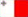 RiferimentoEURES Milano Rif. 30/2023MansioneGROUP LEADER - MaltaGROUP LEADER / ANIMATORI DI GRUPPI DI RAGAZZI IN CENTRI VACANZE STUDIO ALL’ESTERO 2023
MANSIONI
accompagnamento ed attività di animazione pomeridiana e serale per gruppi di studenti all’estero con sistemazione residenziale. Essere a disposizione del centre manager, secondo necessità, mentre i ragazzi frequentano il corso di lingua.
Interagire con il team di animazione locale per la realizzazione delle attività pomeridiane e serali e per le visite ed escursioni in programma. Essere pronti a gestire eventuali emergenze H24
PERIODO DI LAVORO da metà giugno a fine agosto 2023 (per uno o più turni di due settimane ciascuno)
REQUISITI
Ottima conoscenza della lingua del paese di destinazione; laurea, preferibilmente in lingue, o licenza di guida turistica. Ciclo di vaccinazione completo, salvo modifica della normativa attuale; essere in possesso di passaporto con validità adeguata ai Paesi per i quali si intende candidarsi.
Esperienze documentabili nel settore dell'animazione sportiva, teatrale, musicale, di contatto. Forte motivazione a lavorare in team, flessibilità, dinamicità, capacità comunicative e propensione ai rapporti interpersonali, esperienza di viaggi e soggiorni all’estero.
ETA’ MINIMA: 23 anni compiuti entro il 31/5/2023
CONDIZIONI DI COLLABORAZIONE
retribuzione: € 400 per turno. Viaggio di andata e ritorno dall’aeroporto italiano di partenza del gruppo al centro studio di destinazione, alloggio e pensione completa a carico dell’Azienda. Programma di formazione obbligatorio e gratuito.
I CANDIDATI INTERESSATI DOVRANNO COMPILARE IL FORM PREDISPOSTO PER CANDIDARSI COLLEGANDOSI AL SITO:
www.itfteach.it
E CLICCARE SUL PROFILO PRESCELTO PER ACCEDERE AL FORM
ATTENZIONE:
ciascun candidato potrà compilare un solo form per un unico profilo. Il sistema bloccherà ogni ulteriore tentativo di inserimento.
Nel vostro interesse prima di compilare il form vi invitiamo a valutare attentamente i profili richiesti e candidarvi ESCLUSIVAMENTE per il ruolo rispondente alle vostre effettive qualifiche e competenze.
Anche se avete già superato una selezione ITF in passato, sarà necessario compilare il Form 2023 per aggiornare i vostri dati. In tal caso NON vi sarà richiesto di sostenere un nuovo colloquio.
LE DOMANDE DOVRANNO ESSERE TRASMESSE ENTRO E NON OLTRE LE 24:00 DEL 19/03/2023.
L’invito alla giornata di selezione e formazione verrà trasmesso via mail ai soli candidati ammessi.
SedeMaltaNumero posti25TitoloLaureaSito:www.itfteach.itScadenza:19/03/2023RiferimentoEURES Mialano Rif. 38/2023MansionePROFESSIONAL CARER - MALTAPROFESSIONAL CARER - ASSISTENTI PER PARTECIPANTI DIVERSAMENTE ABILI IN CENTRI VACANZE STUDIO ALL’ESTERO 2023
MANSIONI
attività specializzata per l’assistenza personalizzata a giovani diversamente abili italiani che partecipano ad una vacanza studio all’estero per garantire la migliore fruizione del soggiorno e la massima integrazione nel gruppo previa selezione (per titoli e colloquio conoscitivo + corso di formazione obbligatorio gratuito).
PERIODO DI LAVORO
da metà giugno a fine agosto 2023 (per uno o più turni di due settimane ciascuno).
REQUISITI
Istruzione superiore, possesso di qualifica di operatore socio-sanitario (OSS) di educatore o assistente familiare, di ausilio socio-assistenziale (ASA); precedenti esperienze analoghe documentabili; ciclo di vaccinazione completo, salvo modifica della normativa attuale; essere in possesso di passaporto con validità adeguata ai Paesi per i quali si intende candidarsi. La conoscenza della lingua del paese di destinazione è titolo preferenziale.
CONDIZIONI DI COLLABORAZIONE
Retribuzione € 400 netti per turno. Viaggio di andata e ritorno dall’aeroporto italiano di partenza al college di destinazione, alloggio e pensione completa a carico dell’Azienda.
I CANDIDATI INTERESSATI DOVRANNO COMPILARE IL FORM PREDISPOSTO PER CANDIDARSI COLLEGANDOSI AL SITO:
www.itfteach.it
E CLICCARE SUL PROFILO PRESCELTO PER ACCEDERE AL FORM
ATTENZIONE:
ciascun candidato potrà compilare un solo form per un unico profilo. Il sistema bloccherà ogni ulteriore tentativo di inserimento. Nel vostro interesse prima di compilare il form vi invitiamo a valutare attentamente i profili richiesti e candidarvi ESCLUSIVAMENTE per il ruolo rispondente alle vostre effettive qualifiche e competenze.
Anche se avete già superato una selezione ITF in passato, sarà necessario compilare il Form 2023 per aggiornare i vostri dati. In tal caso NON vi sarà richiesto di sostenere un nuovo colloquio.
LE DOMANDE DOVRANNO ESSERE TRASMESSE ENTRO E NON OLTRE LE 24:00 DEL 19/03/2023.
L’invito alla giornata di selezione e formazione verrà trasmesso via mail ai soli candidati ammessi.
SedeMaltaNumero posti5TitoloOSS -ASASito:www.itfteach.itScadenza:19/03/2023RiferimentoEURES Malta Ref. 393326MansioneLand SurveyvorLand Surveyor
Contract Type: Definite 1 year contract
Job description
• Data capturing using robotic total stations, GNSS, drones and laser scanning.
• To be able to take informed decisions based on on-site measurements
• Being able to coordinate with supervisors, colleagues and clients in order to ascertain quality delivery in a timely manner
• Being able to work on surveying software as well as advanced 3D CAD.
• Record keeping on a daily basis of all sitework carried out
Requirements
• You must possess a Land Surveying certificate / diploma MQF L4 / L5 and/or Topographic Engineer MQF L6
• You must have a proven track record with minimum 3 years’ experience working within a land surveying environment, on both small or large scale projects;
• You must be proficient in the use of the Microsoft Office as well as computer-aided drawings packages.
• You need to be proficient in the use of point cloud editing software such as Civil 3D
Training provided - Yes
– We will offer basic relocation assistance to the right candidate. Please contact EURES Malta for more information regarding the Targeted Mobility Scheme.
Any other benefits – Possible usage of company vehicle
Salary – From € 23000 to € 27000
How will the interviews be held? Online
To apply
CVs and a covering email in English are to be sent by email to

eures.recruitment.jobsplus@gov.mt and cc eures@afolmet.it
Please quote the vacancy name and number in your emailSedeMaltaNumero posti1Email:eures.recruitment.jobsplus@gov.mt and cc eures@afolmet.it
Scadenza:27/02/2023